HAI Collaborating Partners Committee12:00 – 12:10 pm	Introductions and Opening Comments12:10 – 12:15 pm	Minutes of the last meeting12:15 – 1:00 pm	Review the 2016 Maine HAI Annual Report and the U.S. 
CDC's 2016 HAI Progress Report1:00 – 1:30 pm	Review recent "clean-up" updates to Chapter 2701:30 – 2:30 pm	Discuss possible substantive changes to Chapter 270 for 2017Acute CareLong Term CareCommittee recommendations2:30 – 3:00 pm	Update on the HAI training module for LTC facilities3:00 – 3:30 pm	QIN-QIO collaborative for Long Term Care/Nursing Facilities3:30 – 3:45 pm	Public Comments3:45 – 4:00 pm	Meeting Evaluation/AdjournmentMeeting Materials:  2016 HAI Annual Report
https://mhdo.maine.gov/_externalReports/2016%20HAI%20Annual%20Report_Final%202016-03-31.pdf 2016 U.S. CDC National and State Healthcare Associated Infections Progress Report
http://www.cdc.gov/HAI/pdfs/progress-report/hai-progress-report.pdf 2016 "Clean-up" updates to Rule Chapter 270 (see accompanying email):Basis statement for changes to the RuleProvisionally adopted version of Rule Chapter 270Samples from the HAI training model for LTC facilities (see accompanying email)CSTE position statement on HAI surveillance in long term care
http://c.ymcdn.com/sites/www.cste.org/resource/resmgr/2015PS/2015PSFinal/15-ID-04.pdf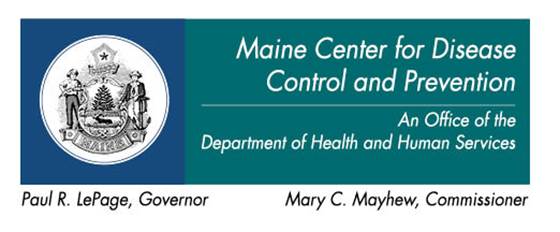 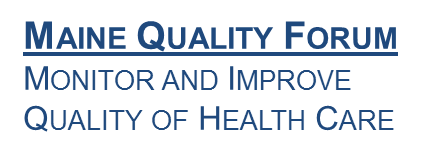 Friday, April 29, 201612:00 noon - 4:00 p.m.Change of location:MHDO Board Room
151 Capitol StreetAugusta, Maine Or call:  877-826-6967, Conf. code 1780250